Notes for video 6.1.: http://tinyurl.com/rr480/videos/sn-ratios 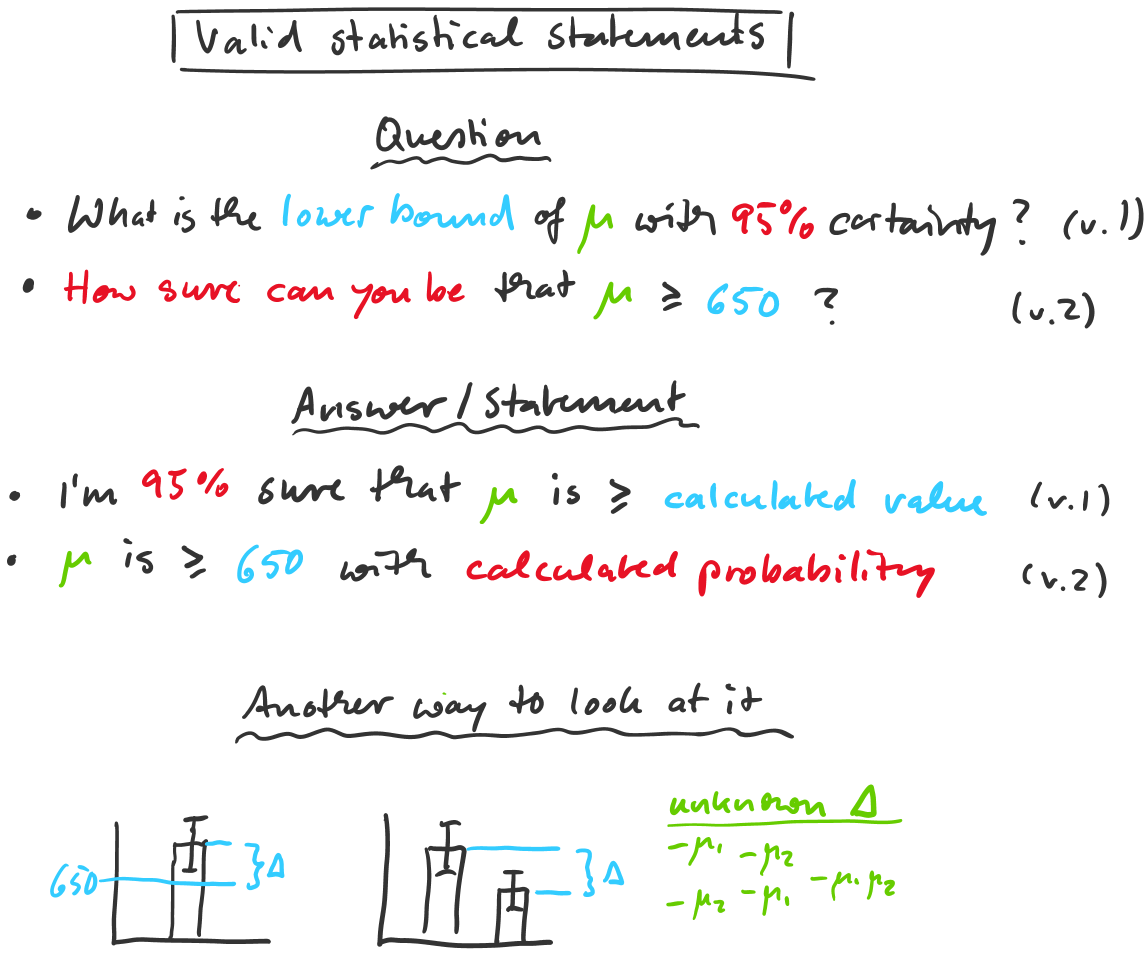 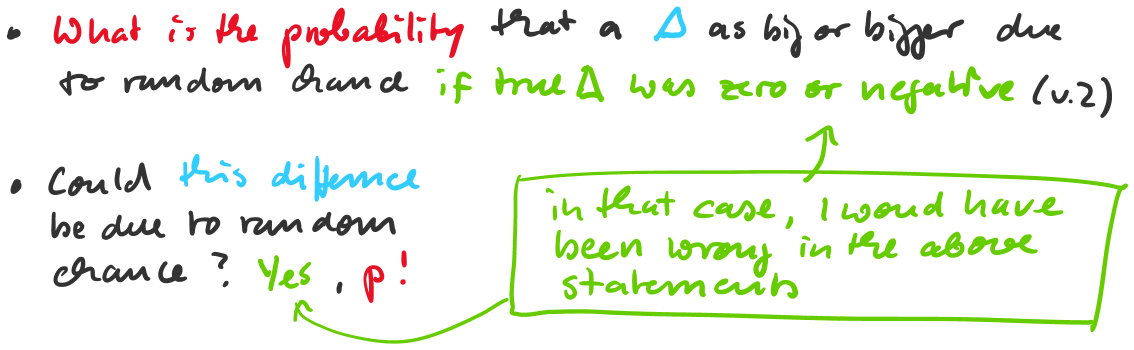 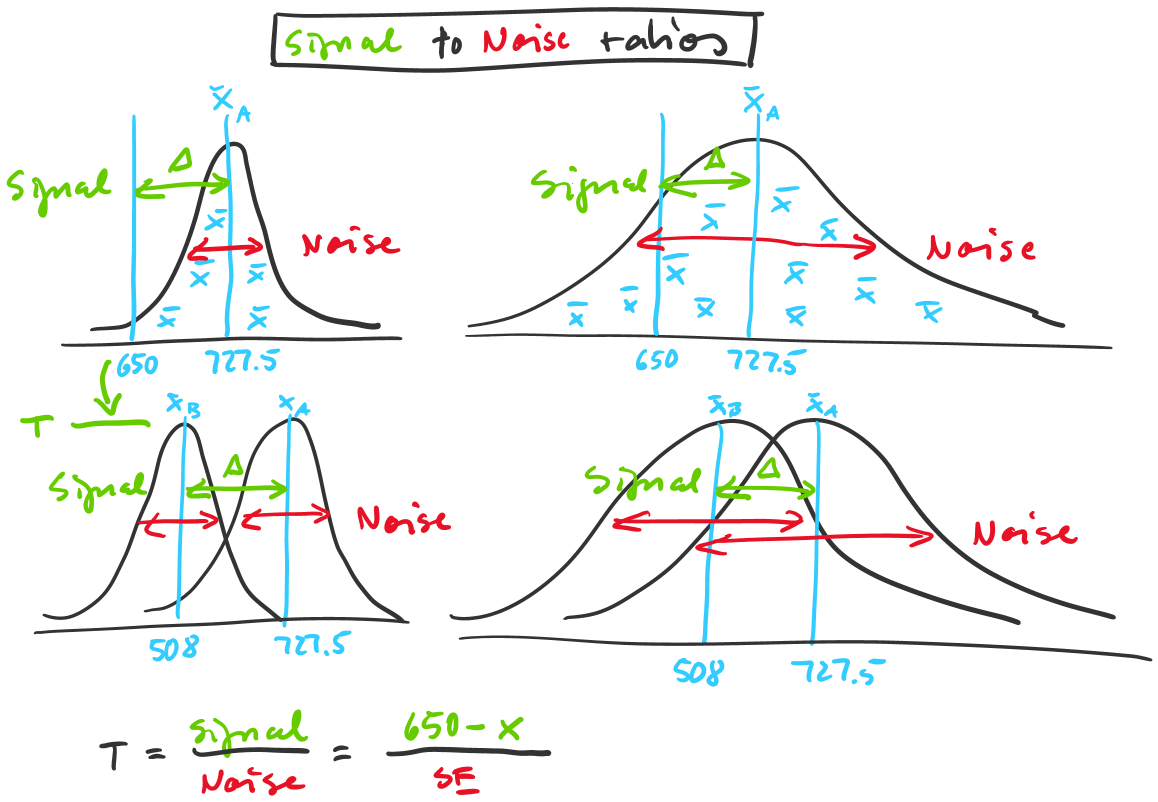 The test statistic (T, F, Z, X2 …) is always a signal versus noise metric. Most of the time it’s a ratio, (but that can differ). A signal to noise ratio of 5.6 (normally) means: The signal is 5.6 times as large as the noise.    I'm sure in my statementA signal to noise ratio of 1 (normally) means: Signal = Noise. I can't be sure.A signal to noise ratio < 1 (normally) means: Really not sure. 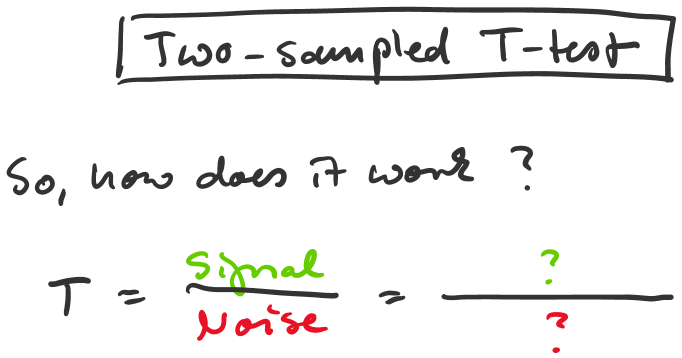 A = c(720,740,690,760)    B = c(515,480,545,492)xA, xB, seA, seB ...?T ...?p ...?t.test(A, B, alternative="greater")     